Badminton Overhead Clear Peer AssessmentThree players of each team form a group. Player #1 is the feeder, player #2 is the hitter and player #3 is the observer. Player #1 feeds five high shots to the forehand side. Player #2 hits overhead clears with no rally. Player #3 records then rotate after five. Hitter _______________________	Observer ____________________Hitter _______________________	Observer ____________________Hitter _______________________	Observer ____________________     Team Name: ______________________________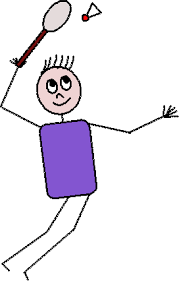 Critical Elements12345Racket BackSide to targetContact high, arm extendedShift weight back to frontCritical Elements12345Racket BackSide to targetContact high, arm extendedShift weight back to frontCritical Elements12345Racket BackSide to targetContact high, arm extendedShift weight back to front